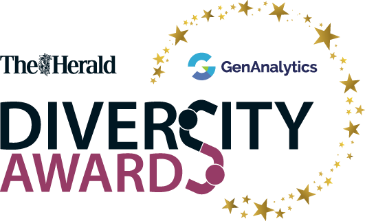 The Diversity Awards 2022Entry FormENTRY RULES1. The awards are free to enter.2. Award sponsors or companies affiliated with award sponsors may not enter the category they sponsor.3. You must have permission of the organisation or individual to nominate them to win an award.4. Entries are treated in confidence.5. Incomplete entries will not be judged.6. All entries will be acknowledged on receipt.  Entries will become the property of The Herald/GenAnalytics and entries will not be returned.7. The Herald/GenAnalytics reserve the right to withdraw an award from any applicant supplying false information within their entry. Judges reserve the right to audit any information supplied.8. Information supplied will be shared with the judging panel and all information will be treated as confidential. It will not be used for any purpose other than judging the competition. Finalist organisations may be included in related media coverage and may be required to take part in promotional activities about The Diversity Awards.9. The judges’ decisions are final.10. By registering and completing an entry for the awards you agree to these terms and conditions.Closing date for ALL applications is 6pm on Wednesday 10th August.Please note entries received after this date cannot be considered and will not be entered into the awards.ENTRY FORM1. 	Organisation *2.	Project/Nominee Name (if applicable)3. 	Contact Name *4. 	Telephone Number *5. 	Email Address *6. 	Company website *7. 	Twitter Handle *8.	Number of employees *9. 	Sector *10. 	Chosen Award Category *Question 1Please tell us why you are applying and how you/they’ve helped contribute and lead the way to a stronger more diverse society. This can be as an individual or within a workplace, organisation or company (max. 500 words)Question 2Tell us why your organisation or individual nomination should win an award.  You should make reference to what the judges are looking for in your chosen category. (max. 500 words)Question 3How have the implemented changes impacted your organisation/workplace and/or the targeted audience? (max. 500 words)Question 4Additional Information to support your nomination. You can include links to webpages, blogs and videos etc.